Муниципальное бюджетное дошкольное образовательное учреждение «Детский сад общеразвивающего вида №107»Проект совместной деятельности педагога с детьми младшей группы «Мой весёлый звонкий мяч»(Младшая группа)Разработал  воспитатель:Копосова Н.С.Ангарск, 2014Паспорт проектаТема: «Мой весёлый звонкий мяч»Цель: создание условий для двигательной активности детей через проведение подвижных игр с мячом.Задачи:1. Познакомить детей с историей возникновения мяча, его разновидностями.2. Повысить двигательную активность детей через проведение подвижных игр с мячом.3. Поддерживать интерес детей к занятиям физическими упражнениями и спортом.4. Заинтересовать и вовлечь родителей в организацию работы с детьми по совершенствованию двигательных навыков детей.Участники проекта: дети младшей группы, воспитатели, родителиСрок реализации: 3 месяца (июнь, июль, август)Этапы реализации:1. Подготовительный2. Основной3. ЗаключительныйОжидаемые результаты: совершенствование работы по укреплению здоровья, развитие движений, физическое развитие детей, владение навыками игры в мяч.Итоговое мероприятие: физкультурное развлечение: «Мой веселый, звонкий мяч».Основные принципы работы педагога при реализации программы:- уважение к ребенку, к процессу и результатам его деятельности в сочетании с разумной требовательностью;- систематичность и последовательность занятий;- вариативность содержания и форм проведения занятий;- адекватность требований и нагрузок, предъявляемых к ребенку в процессе занятий- постепенность и систематичность в освоении и формировании знаний, умений, навыков;- индивидуализация, переход к следующему этапу только после освоения предыдущего материала;- занимательность, формирование желания выполнять предъявленные требования;- сотрудничество, создание в ходе занятия атмосферы доброжелательности, эмоциональной раскрепощенности.Актуальность:Дошкольный возраст – это важный период формирования человеческой личности и прочных основ физического здоровья. Именно в этом возрасте закладываются основы физического развития, формируются двигательные навыки, создается фундамент для воспитания физических качеств. Проблема повышения эффективности физического воспитания детей дошкольного возраста, особо остро обозначившаяся в последнее время в связи с ухудшающимся здоровьем детей, требует от исследователей и специалистов по физической культуре своего скорейшего разрешения.В настоящее время все чаще дети стали проводить свободное время около телевизора или компьютера. Поэтому наблюдается снижение двигательной активности у детей, что отрицательно влияет на здоровье. Для того чтобы мотивировать детей заниматься физическими упражнениями, спортом, необходимо научить их играть в разнообразные игры с мячом. Именно мяч является одним из самых доступных спортивным инвентарем и есть у каждого ребенка. Вот только научить ребенка играть в мяч может не каждый родитель.Поэтому необходимо уделить внимание такому вопросу, как игра с мячом. Если ребенок будет владеть необходимыми знаниями, навыками, то сможет в дальнейшем самостоятельно организовывать игры с мячом.Этапы реализации проекта:I. Подготовительный этапПроведение опроса среди родителей на тему: «Игры с мячом».Подбор и оформление демонстрационного материала для детей.Оформление картотеки «Подвижные игры с мячом».Создание   презентаций для детей на тему: «История возникновения мяча»,«Разновидности мячей».II. Основной этапБеседы с детьми по данной тематике.Разучивание стихотворений и загадок с детьми о мячах.Проведение игр с детьми.Исследование свойств мячей их возможности.Создание коллекции фотографий, рисунков, иллюстраций мячейИзготовление мячей своими руками.Выставка рисунков детей «Мой веселый звонкий мяч».Оформление с родителями газеты «Как я играю с мячом».III. Заключительный этап1.Оформление выставки совместно с родителями: Мяч своими руками Картотека игр, игровых упражнений, комплексов упражнений с мячом;  2.Спортивный праздник для детей и родителей «Мой веселый звонкий мяч»3.Анкетирование родителей4.Подведение итогов реализации проектаПЕРСПЕКТИВНЫЙ ПЛАНФизкультурное развлечение: «Мой веселый, звонкий мяч»Цель: приобщать взрослых и детей к здоровому образу жизни; формировать социальное и физическое здоровье семьи.Задачи: продолжать укреплять здоровье детей; совершенствовать двигательные умения и навыки; повышать интерес детей к спорту.Материал: мячи разных цветов, чудесный мешочек, обручи, кегли, воротики.Персонажи: Клёпа, Ириска.Предварительная работа:1. Разучивание игр: «Собери по цвету», «Сбей кегли», «Попади в ворота», «Кто быстрее возьмёт мяч».2. Разучивание с детьми стихотворения:3. Загадывание загадок.Ход мероприятия Ириска. Здравствуйте, уважаемые взрослые и дети! Сегодня у нас с вами не простой праздник, это праздник посвящён одному замечательному предмету. Без него нельзя играть во многие спортивные игры. С помощью этого предмета можно стать ловким, быстрым и сильным.Он все прыгает и скачет,Что же это?Дети. Мячик!Ириска. Правильно, это мяч. Мячи бывают разные. Попробуйте назвать, какие бывают мячи?Родители. Большие, маленькие, красные, синие.Ириска: Мячи бывают резиновые, кожаные, воздушные, пластмассовые. Специальные мячи для различных игр (баскетбол, футбол, хоккей, гольф). Вот и мы сегодня будем играть с различными мячами. Но сначала надо размяться.Физкультурная разминкаДети вместе с родителями и Ириской делают всё в соответствии с текстом:Мы топаем ногами, мы хлопаем руками, киваем головой.Мы руки поднимаем, мы руки опускаем, мы кружимся потом.Мы ножку выставляем, на пяточку поставим, потопаем потом.Хлоп-хлоп, хлоп-хлоп, мы руки разведём и побежим кругом.Появляется Клёпа с большим мешком.Клёпа. Ой, как много здесь ребят и взрослых. Разве сегодня праздник?Ириска. Да, праздник мяча.Клёпа. Ну, давайте тогда знакомиться. Здравствуй, я Клёпа, а тебя как зовут?Дети: отвечают.Ириска. Нет Клепа, так не здороваются. Я знаю игру, которая называется «Давайте познакомимся».Игра «Давайте познакомимся»В игре принимают участие дети и родители. Они встают в круг, Ириска в центре, она бросает мяч по кругу детям и родителям. Поймав, мяч они называют своё имя.Ириска. А что у тебя там в мешке?Клепа. Сюрприз, я загадаю загадку, а вы отгадайте:Он и круглый, он и гладкий,Что же это?Дети. Мячик!Клёпа. Сейчас покажу (мячи высыпаются из мешка,помогите мне, пожалуйста собрать мячи в корзину (собирают дети и взрослые) .Клёпа. А знаете, я самый лучший метальщик в мире.Игра «Попади в корзину»Дети стоят по кругу на расстоянии 2-3 шагов от стоящей в центре корзины. В руках у них мячи. По сигналу они бросают мячи в корзину, по сигналу подходят, берут мячики и возвращаются на свои места. Потом играют родители.Ириска. А ты знаешь Клёпа, какого цвета этот мячик?Клёпа. Красного!Ириска. Нет, не правильно это. Ребята, а вы знаете?Дети. Да, синего!Ириска. Дети, давайте поиграем с вами в игру «Собери по цвету». Клёпа, идём мы тебя научим.Игра «Собери по цвету»На полу лежат четыре обруча красного, синего, желтого и зелёного цвета. Из корзины высыпаются мячи разного цвета. Дети и родители должны их разложить в обручи соответственно по цвету.Клёпа. А у меня ещё что-то есть в мешке. Только вы ответьте на вопрос, что бывает круглым.Дети. Мяч!Клёпа. (достаёт плоский мяч) А вы, уважаемые родители знаете, как можно играть с этим мячом?Родители. Нет.Клёпа. Сейчас я вам покажу (прокатывает) .Ириска. Дай нам покатать.Клёпа. Нет, он у меня один, а вас много! У меня есть мячи, но только разрезанные, вам их нужно собрать дети. (собирают)Клёпа. Какие молодцы! Сейчас я их положу в мешок и прочитаю заклинание.Син саладым, Рахат лукум.Клёпа. Посмотрите, они превратились в целые. Уважаемые родители давайте попробуем их покатить.Ириска. А у нас есть большие настоящие мячи. А ты умеешь играть в игру «Сбей кегли».Клёпа. Да, умею, сейчас покажу. (подбегает и сбивает ногой все кегли)Ириска. А для чего тогда нам нужен мяч. Давайте ребята научим Клёпу играть в эту игру.Игра «Сбей кегли»Играющие встают за линию, в 3-4 м от которой напротив каждого поставлены кегли. В руках у детей мячи. По сигналу они прокатывают мячи по направлению к кеглям, стараясь сбить их. По следующему сигналу идут за мячами, поднимают упавшие кегли и катят ещё 2 раза. Потом играют родители.Ириска. Как ты думаешь, для чего нам нужны вот эти ворота.Клёпа. Чтобы перепрыгивать, перешагивать.Ириска. Нет, сейчас наши родители вместе со своими детьми покажут, как нужно прокатывать мяч между воротиками.Игра «Попади в воротики»Дети вместе со своими родителями встают на расстоянии 4-6 шагов один от другого. Между каждой парой посередине установлены воротики. Каждая пара получает один мяч и катает его друг другу.Ириска. А сейчас мы посмотрим, какой ты у нас ловкий.Игра «Кто быстрее возьмёт мяч»Дети стоят по кругу, внутри круга лежат мячи меньше, чем детей. По сигналу они начинают бегать по кругу, по другому сигналу они останавливаются и берут мячи, кому не хватило тот выходит из игры. Потом играют родители.Клёпа. Мне так понравился этот праздник, у меня для вас есть сюрприз (достаёт мяч) .Ириска. У нас таких мячей много.Клёпа. Но это мяч не простой, а волшебный.Ириска. Ну, читай своё заклинание.Клёпа. Это заклинание не действует на мяч, вам нужно вспомнить стихотворение про мяч.Дети. Мой весёлый, звонкий мяч, ты куда помчался вскачь,Красный, жёлтый, голубой, не угнаться за тобой.Клёпа. Посмотрите, а этот мяч действительно с сюрпризом (внутри мяча конфеты) .Ириска. Ну, вот и заканчивается наш праздник. Все мы хотим быть здоровыми и сильными. И только занимаясь физкультурой и спортом, мы этого достигнем. До новых встреч! До свидания!КАРТОТЕКА ПОДВИЖНЫХ ИГР С МЯЧОМ(ВОЗРАСТ 4-7 ЛЕТ)Мяч об пол
Цель игры. Ловить отскочивший от пола мяч.
Описание игры. Дети распределяются на две команды  и встают в шеренги лицом друг к другу. У детей одного звена каждой команды по мячу. Они ударяют мяч несильно об пол, ловят его двумя руками и прокатывают партнерам своей команды, стоящим в шеренге напротив.
Методические приемы. Взрослый находится в таком месте, чтобы он мог сразу видеть всех, помогает ловить далеко укатившиеся мячи, напоминает, как правильно ловить мяч (нужно сделать из двух рук глубокую корзиночку и успеть подставлять ее вовремя под мяч после его отскока от пола), намечает новые варианты (те же, что и в игре «Подбрось-поймай»).Попади в окошко
Цель игры. Попадать мячом в вертикальную цель с близкого расстояния.
Описание игры. Дети распределяются на 2 команды. В каждой команде должно быть не более 5—6 детей. Ребята встают в колонну по одному сбоку от гимнастической стенки по обе ее стороны на расстоянии 1 м. На этом же расстоянии проводится черта. Одна команда получает мяч. Дети одной команды бросают мяч правой рукой, другой команды - левой. Стоящий первым бросает мяч в нижний пролет гимнастической стенки - «окошко» и встает в конец колонны. Ребенок, стоящий первым в противоположной команде, ловит его (или берет с пола, земли) и бросает мяч в этот же пролет. Следующие дети бросают в пролет повыше и т. д. Если один не попал в «окошко», то следующий ребенок из этой же команды бросает мяч в то же «окошко». Когда мяч побывает в каждом «окошке», команды меняются местами: те, кто бросал мяч левой рукой, бросает правой, и наоборот. Побеждает та команда, которая допустила наименьшее число ошибок. После этого их место занимает другая пара команд.
Методические приемы. Воспитатель следит, чтобы дети во время броска не подходили к гимнастической стенке ближе положенного расстояния.Вариант. «Мяч в сетку».
На площадке на высоте 110—120 см натягивается волейбольная сетка. Дети также распределяются на команды и встают по обе стороны сетки. Каждый ребенок из команды поочередно бросает мяч в любую клеточку сетки, стоящий напротив - ловит.Мяч о стену
Цель игры. Бросать мяч в стену, совершенствовать кавык ловли мяча, отскочившего от стены.
Описание игры. Дети строятся в 2 звена и встают напротив стены на расстоянии 80—100 см. Каждый ребенок по очереди бросает мяч в стену и ловит его сначала двумя руками, а затем одной рукой. После этого встает сзади своей колонны. Выигрывает звено, допустившее наименьшее число падений мяча.
Методические приемы. Воспитатель, стоя сбоку от звеньев, подсказывает, как правильно бросать и ловить мяч (ноги должны быть слегка согнуты в коленях, чтобы можно было быстро отойти назад, в сторону - успеть поймать мяч); контролирует построение детей (оно должно быть таким, чтобы дети не мешали друг другу).
После неоднократного проведения игра усложняется: один ребенок бросает, а другой в колонне ловит и т. д.; ловить можно сачком, который дается второму игроку, после этого он передает сачок следующему и т. д.Попади и поймай
Цель игры. Бросать мяч в горизонтальную цель и ловить его.
Описание игры. Группа детей распределяется на команды. Все выстраиваются в колонну по одному. Перед каждой командой на полу (земле) нарисованы квадраты на близком расстоянии друг от друга. По сигналу воспитателя первые из каждой команды бегут к квадратам и стараются ударить мячом в квадрат и поймать его. Движение напоминает забивку кольев. После этого мяч передается следующему игроку. Можно ударять мяч левой рукой, ловить правой или наоборот. Либо ударять и ловить одной и той же рукой.Попади в круг
Цель игры. Бросать мяч в стену так, чтобы после отскока он летел в нужном направлении; ловить отскочивший от пола мяч.
Описание игры. Дети стоят в 2 звена на расстоянии 50-80 см от стены. На полу в 30-40 см от стены лежит обруч (или чертится круг). Каждый по очереди бросает мяч о стену так, чтобы он, отскочив, попал в круг. Ловит мяч и передает его следующему, а сам встает в конец колонны. Побеждает звено, получившее большее число очков (попаданий мяча в круг).
Методические приемы. Воспитатель, находясь сбоку от играющих, следит за правильностью бросков - мяч надо держать легко - тремя пальцами, бросать снизу, левая (правая) нога чуть выставлена вперед, обе ноги согнуты в коленях. Если мяч не долетел до обруча (слабый бросок) или перелетел обруч (сильный бросок), воспитатель подсказывает: «Сильней бросай!», «Бросай несильно», «Бросай снизу!». Показывает сам, отмечает лучшие звенья, дает варианты: один бросает, другой подставляет обруч под мяч, третий ловит отскочивший мяч.Мяч в кружок
Цель игры. Совершенствовать умение попадать мячом в неподвижную горизонтальную цель.
Описание игры. Дети распределяются на команды, в каждой из которых по 5-6 человек. На полу раскладываются в любом порядке цветные обручи по 3-4 штуки против каждой команды. Дети встают перед обручами на расстоянии 1,5-2 м. По сигналу воспитателя первые бросают мяч так, чтобы он попал в кружок (обруч). Каждый ребенок делает по два броска в любой круг, или воспитатель предлагает определенную последовательность: попасть в красный, синий, желтый и т. д. Побеждает та команда, которая поразила все цветные круги.
Методические приемы. Дети могут бросать любым способом, но воспитатель должен объяснить, что бросок снизу более результативный, при этом мяч надо держать свободно.
Игра может проводиться перьевым мячом (воланом) и малым резиновым мячом.
Вариант. «Через веревочку в обруч».
Игра проводится так же, как и предыдущая, только проходит она на площадке. Между двумя стойками на высоте 1 20-130 см натягивают веревку. На одной стороне площадки за веревкой чертят круг диаметром 1 м, на расстоянии 50-70 см перед веревкой проводится линия. Дети по очереди бросают мяч (волан) через веревку, стараясь попасть в круг. Можно распределить детей на несколько команд. Побеждает та команда, у которой большее число попаданий мяча в круг.Не задень мяч
Цель игры. Развивать в детях ловкость и координацию движений, действуя с двумя предметами.
Описание игры. Дети распределяются на команды. У каждой команды обруч и мяч. Нужно с силой ударить мяч об пол (или подбросить вверх так, чтобы он как можно дольше подскакивал на полу). Играющий в это время несколько раз качает обруч (как маятник) под мячом до тех пор, пока мяч не перестанет подскакивать. Затем мяч и обруч передают следующему в команде. Победителем считается та команда, которая точно соблюдает условия игры.
Методические приемы. Воспитатель находится впереди играющи, лицом к ним, отмечает типичные ошибки: «Не размахивай сильно обручем!», варьирует задание: проделать несколько движений обручем - влево, вправо, от себя, к себе; выполнить определенное количество движений обручем; водить обручем так, чтобы как можно быстрей сбить мяч; поддеть с любой попытки подскакивающий мяч вверх и поймать свободной рукой; подбрасывать и подбивать мяч кругом (с обручем не выполняется) как можно большее число раз, не роняя его на пол; проделать то же самое левой рукой.
Мяч в горку
Цель игры. Прокатывать мяч на наклонную горку и ловить его руками.
Описание игры. Дети стоят по кругу (7-8 человек) на расстоянии вытянутых в стороны рук. Таких кругов может быть 2-3. В центре круга горка (куб, на нем гимнастическая доска).
Ребенок, стоящий в двух шагах от основания горки, с достаточной силой катит мяч в горку так, чтобы играющий, находящийся по другую сторону круга, смог поймать его руками и передать в левую сторону по кругу. Затем все делают шаг влево, игру продолжают другие дети. Выигрывает команда, которая быстрее выполнит задание с меньшим числом падения мяча на пол.
Методические приемы. Воспитатель контролирует действия играющих, вводит новые варианты игры: передавать мяч в правую сторону; играть, построившись в колонну; катить мяч левой рукой с близкого расстояния.Мяч в горку 
Цель игры. Прокатывать мяч на двух горках.
Описание игры. Дети распределяются на две команды, каждая - против своей горки на расстоянии 2-3м. Горки соединены вместе верхней частью. У первых четырех в команде по мячу. По сигналу «Начинай!» водящий первой команды встает перед горкой на расстояние 1м и вкатывает мяч так, чтобы он попал на противоположную горку и скатился с нее. Это приносит команде два очка. Если мяч не попал на вторую горку, то команда получает одно очко. Затем бросает мяч водящий второй команды и т. д. Побеждает та команда, которая наберет большее число очков.
Методические приемы. Воспитатель находится сбоку от играющих, следит за своевременной сменой играющих, вслух подсчитывает количество очков у каждой команды, предлагает варианты игры: прокатывать мяч с такой силой, чтобы он не коснулся второй горки, поймать его на лету, не давая упасть; прокатывать и ловить мяч левой рукой; каждый прокатывает одновременно по два мяча (правой и левой рукой).Мяч в горку об стену с горки
Цель игры. Совершенствовать навык прокатывания мяча на наклонную горку с отскоком его от стены.
Описание игры. Команды детей выстраиваются перед двумя горками, стоящими на расстоянии 1,5-2 м друг от друга. От стены до горок 20-30 см. Нужно прокатить мяч в горку с любого расстояния, но так, чтобы он, преодолев горку, ударился в стену. В этом случае команда получает очко. Ребенок берет мяч и передает следующему в команде. Если мяч, не долетев, упал между горкой и стеной или, стукнувшись о стену, не попал на горку, то он также передается другому играющему, но в этом случае команда не получает очка. Выигрывает команда, которая более четко выполнит задание, набрав максимальное количество очков.
Методические приемы. Воспитатель наблюдает за действиями детей, делает конкретные замечания и дает советы по наиболее типичным ошибкам. Так, если мяч не возвратился на горку, не долетел до стены, то педагог говорит: «Посильней прокатывай мяч. Подойти поближе для броска». Если же мяч стукнулся о стену и перелетел горку, воспитатель говорит: «Не сильно прокатывай мяч. Отойди для броска чуть-чуть назад».
При повторном проведении игры можно немного усложнить задание: прокатывает один, ловит другой; прокатывать сразу два мяча; прокатывать левой рукой.В бильярд с мячом
Цель игры. Ознакомить детей с прокатыванием мяча в ограниченном пространстве, обращая их внимание на точность попадания.
Описание игры. Дети выстраиваются в две шеренги параллельно друг другу. В шеренге дети стоят с интервалом в один шаг. Перед детьми из кубиков или гимнастических палок выкладываются на полу стенки биллиарда размером 2x1м. По углам оставляются промежутки шириной 10 см - лузы.
Ребенок берет мяч и с произвольного расстояния и любой стороны, начиная от борта, прокатывает мяч так, чтобы он попал в угол - лузу и выскочил из биллиарда. Если он попал в лузу с ближнего борта, то команде засчитывается одно очко, если попадание было от дальнего борта, то команда получает три очка. Если мяч остался внутри биллиарда, он передается играющему другой команды. Побеждает та команда, которая наберет большее число очков.
Методические приемы. Воспитатель обращает внимание на правильность бросков (скатывать мяч с руки плавно, чтобы не скакал, пальцами как бы указывать направление к цели).Закати мяч в обруч
Цель игры. Закатывать мяч в обруч с помощью дощечки (картонки, фанерки).
Описание игры. Дети распределяются на несколько подгрупп. Такое же число обручей лежит на полу. На край обруча кладется дощечка (картонка), которая одной стороной касается пола. Получается маленькая горка. Подгруппы детей выстраиваются в колонны напротив горок. У каждого теннисный мяч. По сигналу водящие прокатывают мяч, стараясь попасть в обруч. При этом команде засчитывается три очка. Если мяч попал в обруч, но выкатился, то команда получает только одно очко, при промахе очко не начисляется. Затем каждый ребенок прокатывает мяч в удобном для него ритме. (Мяч, попавший в обруч, остается там до конца игры, чтобы легче было вести подсчет очков.)
Методические приемы. Воспитатель наблюдает за игрой детей, дает советы, как точнее закатить мяч в обруч. Для детей, слабо владеющих навыком прокатывания, можно упростить задание: прокатывать с близкого расстояния. Тем, кто уверенно выполняет задание, увеличить расстояние, добавляя соответственно количество очков при попадании в обруч. При повторном проведении игры можно предложить детям каждой подгруппы одновременно прокатывать мяч, предварительно положив на обруч достаточное количество дощечек. Или прокатай, чтобы он перелетел обруч, не задев его. Или прокатывать мяч в обруч, поставленный вертикально (обруч держит ребенок).Чей мяч улетит дальше
Цель игры. Совершенствовать навык владения мячом при прокатывании в горку.
Описание игры. Колонны детей выстраиваются перед 2-4 горками на расстоянии 1м. У каждого мяч. По сигналу воспитателя (взмах флажком) водящие с силой прокатывают мячи снизу вверх на горку так, чтобы он как можно дальше пролетел по воздуху. На месте приземления мяча ставится флажок (кубик). Ребенок берет свой мяч и становится рядом с горкой, не мешая другим прокатывать мяч. Если у следующего играющего место приземления мяча будет дальше, то флажок переставляется до этой отметки, если ближе, то флажок назад не отодвигается. Выигрывает та команда, у которой флажок будет находиться от горки дальше.
Методические приемы. Воспитатель, находясь сбоку от детей, проверяет, как соблюдаются правила игры, дает конкретные советы: «Делай сильней замах» - когда мяч улетает недалеко; варьирует игру: прокатывать мяч с таким расчетом, чтобы он попал в обруч (ящик) на полу (команда в этом случае получает 3 очка, неприцельный бросок оценивается в одно очко).Выстрел мячом
Цель игры. Закреплять навык катания мяча друг другу.
Описание игры. Дети распределяются на подгруппы и рассаживаются на пол по кругу на расстоянии вытянутых в стороны рук. В каждом кругу один мяч. Нужно взять его тремя пальцами (большим, указательным и средним), резко нажать на него и пустить по полу - «выстрелить». Все пальцы должны нажимать на мяч одновременно, равномерно. Играющий, которому направили мяч, старается его поймать и таким же способом послать следующему. Побеждает та подгруппа, у которой «выстрелы» мячом достигали цели.
Методические приемы. Воспитатель переходит от круга к кругу, показывает, как правильно выполнять задание, вводит новые варианты игры: выполнять задание в ином построении - кто дальше прокатит мяч (в положении стоя); один «выстреливает» мяч, другой ловит, не давая коснуться пола; «выстрелить» мяч вверх над собой, поймать двумя руками.
Мяч вдогонку
Цель игры. Быстро передавать и принимать целлулоидные мячи, не роняя их.
Описание игры. Дети встают в два круга (две команды). Воспитатель раздает 3-4 детям, стоящим в разных местах круга, цветные целлулоидные мячи. По сигналу «Мяч вдогонку!» дети начинают быстро передавать мячи друг другу. Если у одного ребенка окажется два мяча сразу, он выбывает из игры. После 3-4-кратного повторения игры ребенок играет со всеми вместе. Сначала игра проводится с двумя мячами. Выигрывает команда, которая четко соблюдала правила игры.
Методические приемы. Воспитатель наблюдает за правильностью передачи мяча (можно передавать мяч перед собой, за спиной, но нельзя передавать через одного или нескольких игроков, сходить с места). Воспитатель следит, чтобы дети не задерживали мячи у себя, отмечает ловких, внимательных, сообразительных, вводит новые варианты: играть сидя на корточках; в колоннах по одному; сидя на скамейках; на полу; на коленях; передавать только определенной рукой, а принимать другой.Передай мяч
Цель игры. Передавать мяч из рук в руки в движении, совершенствовать координацию движений при убегании предметов.
Описание игры. Дети распределяются на звенья и выстраиваются в колонны друг за другом. Перед каждой колонной на расстоянии 3-4 м ставится любой предмет: стул, большой мяч, булава, кубик и т. д. Первый бежит с мячом, обегает предмет, передает мяч следующему в своей колонне и встает сзади всех. При потере мяча ребенок возвращается, поднимает его и бежит с того места, где упал мяч. Побеждает звено, опередившее других при соблюдении условий игры.
Методические приемы. Воспитатель следит, чтобы дети соблюдали правила игры: не выходили раньше времени навстречу игроку, старались не задевать предмет, не передавали мяч и переходили в колонны с одной стороны. Если дети часто допускают перечисленные ошибки, то воспитатель может остановить игру и еще раз уточнить правила.
Игра может проходить в другом варианте: обежать стул, положить на него мяч, а возвращаясь к своей колонне, дотронуться до руки следующего играющего, тот, обегая стул, берет мяч и передает его другому и т. д.; добежать до стула, положить на него мяч, обежать стул, сдуть его со стула и передать очередному игроку.Подбрось и поймай
Цель игры. Подбрасывать мяч вверх и ловить его.
Описание игры. Дети распределяются на две команды и  встают в шеренги (напротив друг друга) на расстоянии вытянутых в стороны рук. Расстояние между детьми 1м. У детей одной команды по мячу. Воспитатель дает сигнал, и дети одновременно подбрасывают мяч перед собой вверх, ловят его двумя руками и прокатывают мяч партнерам команды, стоящим напротив. Те, в свою очередь, повторяют задание в подбрасывании, ловле и прокатывании мяча. Побеждает та команда, которая четко выполняла задание (меньше было падений мяча, точнее прокатывание).
Методические приемы. Показав упражнение, воспитатель встает между командами (у одного из краев), подает сигнал для бросков, помогает ловить мячи, исправляет наиболее распространенные ошибки в бросках (легко держать мяч, свободно держать руки, не выпячивая ладони во время ловли мяча); дает варианты игры: ловить мяч после хлопка в ладоши; ловить мяч после поворота кругом и т. д. Успей поймать
Цель игры. Бросать мяч в определенном направлении и ловить летящий мяч.
Описание игры. Игра проводится в подгруппах, стоящих в кругах. В центре каждого круга водящий. Дети перебрасывают мяч друг другу, стараясь, чтобы водящий не коснулся или не поймал его. Если ему это удается, он занимает место того, кто неудачно бросил мяч. Последний идет в середину круга.
Методические приемы. Воспитатель следит, чтобы дети долго не держали мяч, не бросали одному и тому же ребенку. Если водящий не может долго поймать мяч, назначается новый. Игру можно усложнить: ввести двух водящих и перебрасывать два мяча.
Из обруча в обруч
Цель игры. Совершенствовать навык бросания мяча в неподвижную горизонтальную цель.
Описание игры. Дети стоят звеньями в колонну по одному. На расстоянии 1м от ведущего на полу вплотную друг к другу лежат три обруча (или чертятся три круга диаметром 80-100 см). Нужно правой рукой бросить мяч в первый обруч так, чтобы он после отскока ударился внутри второго и, подскочив еще раз, попал в третий. Ребенок берет свой мяч и передает следующему, а сам становится на противоположную сторону, прокатывая затем мячи своей команде. Игра продолжается, пока все игроки не перейдут на противоположную сторону. Выигрывает звено, которое быстрее сменит место, допустив при этом наименьшее число ошибок.
Методические приемы. Воспитатель стоит сбоку от играющих, и по мере необходимости дает указания: «Бросай мяч несильно», «Отойди для броска немного назад» (если мяч, не попал в один из обручей), «Сильней ударяй мяч об пол» (если мяч подскакивал в двух первых обручах, а в третьем просто покатился). Педагог может облегчить или усложнить игру: бросать мяч, когда обручи отстоят друг от друга на расстоянии 50см; бросать мяч с обеих сторон; бросать с двух сторон одновременно два мяча.Мяч в кругу
Цель игры. Научить детей прокатывать мяч в определенном направлении.
Описание игры. Дети рассаживаются на полу на корточках в круг. Водящий с мячом - в центре круга. Он катит мяч каждому ребенку по очереди или тому, кого назовут: «Саша, лови!». Игрок ловит мяч и отсылает его обратно, но при этом надо выполнить какое-либо задание: успеть хлопнуть в ладоши 2-3 раза, назвать количественное или порядковое число, например, водящий говорит: «Первый», ребенок отвечает: «Второй» и т. д. Можно назвать любой предмет, входящий в обобщенное понятие (мебель, фрукты и т.п.).
Методические приемы. Воспитатель находится у круга, следит, чтобы дети катили мяч, а не подбрасывали его, намечает новые варианты игры: прокатывать через одного игрока, через двух, левой рукой.Докати до стены
Цель игры. Совершенствовать навык отталкивания мяча при прокатывании.
Описание игры. Из 6-8 палок образуют два коридора шириной 30-50см так, чтобы коридор доходил до стены. Таких коридоров должно быть два. Группа делится на две команды. Двое из каждой команды стоят у стены, остальные сидят на стульчиках по обеим сторонам зала. По сигналу воспитателя дети начинают прокатывать мячи к стене. Бросив мяч, игрок садится на место. Стоящий у стены после касания мяча о стену ловит его и становится на исходную позицию для прокатывания, его место у стены занимает следующий в команде. Побеждает та команда, которая быстро и правильно выполнила задание.
Методические приемы. Воспитатель ходит между коридорами, подсказывает, как правильно бросать мяч, предлагает кому-либо из детей подать выкатившийся из коридора мяч, подсчитывает, сколько мячей не докатилось до стены у каждой команды, следит за очередностью смены игроков.Догони мяч
Цель игры. Догнать катящийся мяч.
Описание игры. Из гимнастических палок делают 2 коридора шириной до 30см и длиной 3-4 м. Дети распределяются на команды и выстраиваются у начала коридоров. Первый катит мяч, бежит за ним и старается его поймать, не давая ему выкатиться из коридора. Затем передает мяч следующему, сам становится сзади строя или садится на стул. Побеждает команда, которая не только быстро, но и правильно выполнит задание.
Методические приемы. Воспитатель стоит в другом конце коридора и следит за правильностью выполнения упражнения: «Не бросай мяч так сильно, если не успеваешь догнать его. Накрывай мяч рукой сверху лодочкой». Предлагает новые задания: ловить катящийся мяч после слов: «Раз-два-три! Лови»; ловить в конце коридора, в середине, у флажка. Закати мяч
Цель игры. Обучать прокатыванию мяча в ворота.
Описание игры. Дети выкладывают из кубиков (кеглей, гимнастических палок) прямоугольник шириной 30-40 см без одной стороны, обращенной к играющим (в виде ворот). По числу ворот дети распределяются на команды. У каждого играющего мяч. На расстоянии 2-3 м от ворот ребенок катит мяч в ворота прямоугольника. По окончании прокатывания один из команды собирает все мячи и раздает своим игрокам. Подсчитывается число мячей, попавших в ворота. Наиболее меткая и быстрая команда объявляется победительницей.
Методические приемы. Воспитатель следит за правильной подготовкой к прокатыванию мяча, подает мячи, не попавшие в прямоугольник, ведет подсчет попаданий мяча в ворота каждой командой.Поймай отскочивший мяч
Цель игры. Научить ловить мяч после отскока от предмета.
Описание игры. Игра проводится в групповой комнате или зале. Два обычных стола сдвигаются узкой стороной перпендикулярно, вплотную к стене. Ребенок встает у края стола (слегка согнув ноги) напротив стены и катит мяч по столу так, чтобы он отскочил. После этого он должен быстро поймать мяч и передать товарищу.
Методические приемы. Воспитатель следит, чтобы дети прокатывали мяч ближе к центру стола, рука при этом невысоко поднимается над столом. Толчок мяча при прокатывании должен быть достаточно сильным (рука при замахе отводится назад и резким движением посылается вперед, мяч покатится с достаточной скоростью). При отскоке направление движения мяча трудно угадать, поэтому воспитатель предупреждает детей, чтобы они готовились к ловле мяча, следили за его полетом. Педагог может предложить новые варианты игры: бросать одной - ловить другой рукой; один ребенок катит, другой ловит; катить левой рукой.Мяч навстречу мячу
Цель игры. Совершенствовать навыки отталкивания и ловли мяча.
Описание игры. Дети распределяются на две команды. Каждая команда встаёт друг против друга на расстоянии 4-6м. У водящих - по мячу. На сигнал воспитателя: «Начали!» - дети прокатывают мячи навстречу один другому, но так, чтобы мячи не столкнулись. Поймав мяч, водящий передает его следующему. Побеждает команда, допустившая меньше ошибок. Игра повторяется 2-3 раза.
Методические приемы. Эта игра проводится после того, как дети научатся прокатывать большой мяч двумя руками. Они играют самостоятельно в группе или на участке и не распределяются на команды. Воспитатель показывает способы прокатывания и объясняет: «Каждый должен катить немного вправо, тогда мячи не столкнутся», варьирует игру: прокатывать то правой, то левой рукой; дети одного звена прокатывают мяч правой рукой, а другого - левой; увеличить расстояние между звеньями.Попади мячом
Цель игры. Попадать мячом в движущуюся цель.
Описание игры. Дети распределяются подгруппы и располагаются на площадке в шеренги спиной друг к другу. Играющие в подгруппах стоят на расстоянии вытянутых в стороны рук. Водящий с обручем в руках встает в конце шеренги, у всех остальных играющих мяч. По сигналу воспитателя водящие движением руки направляют (катят) обруч перед строем. Обруч должен катиться на расстоянии 50-80 см от детей. Как только обруч приблизится к кому-либо из играющих, он должен точно бросить мяч в обруч. По сигналу воспитателя: «Собрать мячи!» - дети берут свои мячи и возвращаются на место. Первое время воспитатель сам назначает водящих из тех детей, кто хорошо прокатывает обруч. Побеждает та подгруппа, у которой больше попаданий мячом в катящийся обруч и меньше он падает.
Методические приемы. Перед проведением игры воспитатель упражняет всех детей в прокатывании обруча. Если обруч падает, не докатившись до самого края, педагог говорит: «Посильней толкай обруч!», «Ровней ставь на пол». После повторного проведения игры можно ввести усложнение - два водящих с обеих сторон катят обруч, нужно попасть в один из обручей.Игра с мячом «Крокодил»Играющие делятся на две команды. Пять или больше участников каждой команды становятся друг за другом в ряд. Между каждой парой зажимается мяч, держать который можно лишь спиной и грудью, но не руками. Задача команды состоит в том, что бы быстрее добежать до цели. Точнее доползти, как крокодильчик. Выигрывает команда, пришедшая к цели ни разу не уронив мячик.Игра с мячом «Картошка»Играющие становятся в круг и передают друг другу мяч, отбивая его. Тот, кто не отбил мяч, садится в центр, а игра продолжается. Любой из игроков по желанию может выбить сидящих. Для этого он, отбивая мяч, старается попасть им по «провинившимся». Тот, до кого коснулся мяч, становится играть. Сидящие в кругу также стараются поймать летящий к ним мяч. Если кому-то из игроков это удалось, то все «наказанные» возвращаются в игру, а игрок, бросивший мяч, занимает их место.Игра с мячом «Мяч через голову»Команды становятся в ряд, затылком друг другу, ноги на ширине плеч. Капитанам даются мячи. По сигналу ведущего капитаны передают мяч через голову игроку сзади, и таким образом до последнего игрока. Последний, получив мяч, должен обежать свою команду, встать во главе и начать цепочку вновь, но в этот раз точно направив его между ног членов команды. Третий, приняв мяч, бежит вперед и снова передает мяч через голову. Здесь важно не только быстро сменить всех игроков, но и не запутаться в последовательности. Игра с мячом «Лови – не зевай!»Дети встают в круг спиной к центру. Водящий, который стоит по центру круга, с мячом в руках начинает отсчет от 1 до 5. После числа 5 он называет имя одного из игроков и подбрасывает мяч. Задача того, чье имя назвали, быстро обернуться и поймать мяч или на лету, или только после одного удара о землю. Кому не удалось словить мяч трижды – выбывает из игры.Игра с мячом «Найди мяч»Играющие встают в круг, вплотную друг к другу, лицом в центр круга и держа руки за спиной. Одному из них дают небольшой мяч. Дети начинают передавать мяч друг другу за спиной. Водящему, который стоит по центру круга, нужно угадать, у кого из игроков находится мяч. Обращаясь то к одному, то к другому ребенку, он говорит: «Руки!». Играющий должен сразу же протянуть обе руки вперед. Тот, у кого оказался мяч в руках или кто его уронил, становится водящим.Игра с мячом «Охота на гусей»Игроки делятся на 2 команды: одна – гуси, другая – охотники. Чертится большой круг, за которым становятся «охотники», а «гуси» внутри. 
По сигналу «охотники» стараются попасть мячом в «гусей», которые, бегая внутри круга, всячески уворачиваются от попадания мяча. «Гусь», которого коснулся мяч, считается осаленным и выбывает из игры. Когда все «гуси» будут выбиты, команды меняются местами. 
Игру можно проводить на время. В таком случае выигрывает так команда, которая выбила больше «гусей» за одно и то же время. Игра с мячом «Выбивала»Двое «выбивал» становятся на противоположных краях площадки. Остальные дети выстраиваются в ряд по середине площадки, лицом к «выбивале» с мячом в руках.
 «Выбивала» бросает мяч с размаху, стараясь коснуться игрока на поле. Если ему это удалось, игрок считается проигравшим и выходит за границы площадки. Мяч должен поймать второй «выбивала», теперь его очередь бросать. 
Любой игрок может поймать мяч на лету, за что получает дополнительное очко. Это дает право  вернуть в игру любого выбывшего игрока, или «сохранить жизнь» в случае прямого попадания мяча. Если игрок хотел поймать мяч, но выронил его, он считается выбывшим. Последние два игрока становятся «выбивалами» и игра повторяется. 
Мяч должен быть легким, а удары несильными, чтобы дети не испытывали неприятных ощущений.Игра «Мяч» 
Предложите детям образовать круг. Объясните, что они должны ловить мяч только тогда, когда вы будете произносить слова на определенную тему. Сначала произносите слово, а затем бросайте мяч.Игра «Мяч» 
Предложите детям образовать круг. Ведущий называет размер (big или small) и бросает мяч игроку. Тот, кто поймал мяч, должен назвать животное соответствующего размера.Игра «Мяч» 
Произнесите фразу I love... и бросьте мяч первому игроку. Он ловит мяч, заканчивает предложение ...mу mother. Потом говорит начало фразы I love... и бросает мяч следующему игроку.Игра «Выдумай слова» 
Ученики становятся полукругом. Учитель бросает мяч и говорит букву. Ученик, который поймал мяч, называет английское слово, которое начинается с этой буквы, и бросает мяча учителю. Учитель называет другую букву, игра продолжается.Игра «Кто быстрее считает?» 
Группа делится на две команды. Команды садятся в круг и начинают считать от одного до десяти. Первый ученик бросает мяч и говорит: «One», второй бросает и говорит: «Two». Они пытаются сделать это как можно быстрее. Если мяч упал, счет начинается сначала. Учитель может остановить игру в любой момент. Команда, которая досчитала до большего числа, выигрывает.Игра «Звери играют у мяча» 
Дети становятся в круг. Каждый ребенок становится какой-то зверушкой или птицей: мышкой, львом, мишкой, голубем, вороной и тому подобное. Ведущий высоко подбрасывает мяч и выкрикивает название животного или птицы. Теперь нужно быстро отозваться и успеть подхватить мяч до того, как он коснется пола. Поймав мяч, ребенок называет себя и здоровается языком своего персонажа. Потом он возвращает мяч ведущему.
  Игра «Кто внимателен» 
Дети становятся в круг. Ведущий предлагает детям просмотреть, в чем они одеты. Потом ведущий называет предмет одежды на английском языке и бросает мячик ребенку. Если на ребенке этот предмет одежды присутствует, то он ловит мячик, если нет - не ловит. Побеждает тот ребенок, который был внимательным и не сделал ни одной ошибки.Игра «Лови мяч» 
Учитель бросает детям мяч, здоровается с ними, они должны ответить на английском языке.Игра «Передай мяч» 
Дети передают друг другу мяч и называют последовательно все дни недели.Игра «Ping-pong» 
Дети становятся в круг, бросают друг другу мяч и называют слова из предложенной категории.Игра «Считай дальше» 
Ведущий начинает счет, останавливается, бросает мяч. Ребенок, который поймал мяч, должен продолжить счет дальше.Игра «Ручеёк с мячом»Родители и дети выстраиваются колонной и передают один мяч по верху, вытянутыми руками. Последний переходит вперёд. Игра повторяется, пока первый не вернётся в начало.Ручеёк бежит наш вниз, ноги шире, берегись!Игра «Штандар»Все встают в круг. Выбирают ведущего, для него подбрасывают мяч и разбегаются врассыпную. Его задача поймать мяч, крикнуть "Штандар". По этой команде все замирают на месте (Шевелиться нельзя). А ведущий пытается мячом выбить кого-то. Если попал, тот становится ведущим - бежит за мячом и как только мяч попал в руки, снова кричит "Штандар" и все повторяется снова....Игра « Ловишки с мячом»Стрелочкой выбирается ловишка, который берёт мяч и бегает с детьми по кругу. На сигнал «Лови» начинает ловить, задевая мячом. Кого поймают, бежит дальше. После сигнала стоп, поднимают руки те, кого задели.Игра «Апельсин»Все встают в круг. Выбирают ведущего, для него подбрасывают мяч и разбегаются врассыпную. Его задача поймать мяч, крикнуть "Апельсин". По этой команде все замирают на месте (Шевелиться нельзя). А ведущий пытается мячом выбить кого-то. Если попал, тот становится ведущим - бежит за мячом и как только мяч попал в руки, снова кричит "Апельсин" и все повторяется снова....
“Гори-гори ясно” с мячом.Участники игры встают в круг. Ребенок-ведущий с мячом в руках - за кругом. Дети и ведущий идут противоходом, произнося слова:“Гори-гори ясно,Чтобы не погасло.Глянь на небо,Птички летят,Колокольчики звенят!”После этих слов ведущий незаметно кладет мяч за кем-нибудь из игроков. Все дети считают: “Раз, два, три! Беги!” Ведущий и участник, около которого был положен мяч, бегут вокруг круга в разные стороны. Тот, кто первым оббежал и занял место в кругу, победил. Второй же игрок становится ведущим.“Горячая картошка”.Дети встают в круг. По команде ведущей начинают передавать мяч из рук в руки по кругу. Как только ведущая скажет: “Стоп!”, игра останавливается. Игрок, у которого мяч оказался в руках выходит из игры. Играют до тех пор, пока не победит последний игрок.«Полет на ядре»Построить для игры две команды. В одну сторону игроки передвигаются прыжками, с мячом, зажатым между колен. Обратно – взять мяч в руки и вернуться бегом. Победит та команда, которая первой справится с заданием.Игра «Вправо, влево прокати, только мяч не урони»Цели: закреплять ориентированность ребенка в правой и левой сторонах пространства, развивать моторику рук.Оборудование: маленькие мячи или шарики.Все садятся вокруг стола. Мяч прокатывается от одного человека к другому по инструкции Воспитателя: «Саша, кати мяч влево (к Жене). Женя, кати мяч вправо (к Саше). Куда надо катить мяч, чтобы он попал ко мне?» Важно удержать мяч на столе. Игра «Мячик прыгает по мне — по груди и по спине»Цель: закреплять ориентированность ребенка в собственном теле и в пространстве (справа — слева, впереди — сзади).Оборудование: мячи, сшитые из ткани, теннисные мячи.Ребенок выполняет задание по инструкции воспитателя:Воспитатель:В правую руку свой мячик возьмиНад головою его поднимиИ перед грудью его подержи.К левой ступне не спеша положи.За спину спрячь и затылка коснись.Руку смени и другим улыбнись.Правого плечика мячик коснетсяИ ненадолго за спину вернется.С голени правой да к левой ступне.Да на живот — не запутаться б мне. Игра «Мяч передавай, слово называй»Цель: развивать фонематические представления, быстроту реакции.Играющие выстраиваются в колонну. У игроков, стоящих первыми, по одному большому мячу (диаметром 25—30 см).Ребенок называет слово на заданный звук и передает мяч назад двумя руками над головой (возможны другие способы передачи мяча).Следующий игрок самостоятельно придумывает слово на этот же звук и передает мяч дальше.Игра «Звуковая цепочка»Цели: развивать фонематические представления, быстроту реакции, активизировать словарьВоспитатель называет первое слово и передает мяч ребенку. Далее мяч передается от одного игрока к другому. Конечный звук предыдущего слова — начало следующего.Например: весна — автобус — слон — нос — сова...Игра «Слог да слог — и будет слово, мы в игру сыграем снова»Цель: закреплять умение добавлять слог до слова.Воспитатель говорит ребенку: «Я произнесу первую часть слова, а ты вторую, например: са-хар, са-ни». Аналогично воспитатель бросает мяч ребенку и говорит первый слог, ребенок ловит и бросает обратно, называя целое слово. Игра «Мяч бросай и животных называй(четко фрукты называй, транспорт быстро называй и т.д.)»Цели: расширить словарный запас за счет употребления обобщающих слов; развивать внимание и память, учить соотносить родовые и видовые понятия.Воспитатель называет обобщающее понятие и бросает мяч ребенку. Ребенок, возвращая мяч родителю, должен назвать относящиеся к этому обобщающему понятию предметы.Например:— домашние животные: корова, лошадь, коза, кошка...— транспорт: трамвай, автобус, поезд, самолет... Игры «Я знаю три названия животных (цветов)»  и«Я знаю три имени девочек (пять имен мальчиков)»Цели: расширить словарный запас за счет употребления обобщающих слов; развивать быстроту реакции, ловкости.Ребенок, подбрасывая или ударяя мячом об пол, произносит: «Я знаю пять имен мальчиков: Саша, Ваня, Коля, Дима, Алеша».Можно использовать следующие виды движений: бросание мяча об пол одной или двумя руками, ловля двумя руками; бросание мяча вверх двумя руками и ловля двумя руками; отбивание мяча правой, левой рукой на месте. Игра «Скажи ласково»Цели: закреплять умение образовывать существительные при помощи уменьшительно-ласкательных суффиксов, развивать ловкость, быстроту реакции.Мячик маленький поймайИ словечко приласкай. Воспитатель, бросая мяч ребенку, называет первое слово (например «шар»), а дошкольник, возвращая мяч родителю, называет второе слово («шарик»). Слова можно сгруппировать по сходству окончаний.Стол — столик, ключ — ключик...Шапка — шапочка, белка — белочка.Книга – книжечка, ложка — ложечка.Голова – головка, картина —   картинка.Мыло — мыльце, зеркало — зеркальце.Кукла — куколка, свекла — свеколка.Поиграем с солнышкомЦель. Научить прокатывать мяч в заданном направлении.  Ребёнок сидит на полу, ноги врозь. Взрослый с мячом (в этой игре желательно использовать мяч жёлтого цвета) располагается напротив на расстоянии 0,6-1,0 м. Читает стихотворение и выполняет соответствующие действия.  Солнышко жёлтое (медленно прокатывает мяч от руки к руке),  Солнышко тёплое (вокруг себя по полу)  По небу катилось, катилось (прокатывает мяч двумя руками ребёнку),  К Мише (имя ребёнка) в гости прикатилось.(Ребёнок ловит мяч и затем прокатывает его двумя руками к взрослому).Исходное положение ребёнка может меняться: сидя на полу ноги врозь, скрестив ноги перед собой, сидя на корточках.Мяч в кругуЦель. Совершенствовать навык отталкивания мяча, учить ориентироваться в пространстве.  В этой игре можно объединить нескольких детей или попросить других членов семьи поиграть с вами.  Дети сидят на корточках на полу, образуя круг. Взрослый даёт одному из участников игры мяч-Колобок и читает стихотворение.  Колобок, Колобок,   у тебя румяный бок.  Ты по полу покатись   и Катюше (ребятам) улыбнись!По просьбе взрослого («Катенька, покати мячик Диме») девочка прокатывает мяч двумя руками названному участнику. Тот, получив мяч, прокатывает его другому ребёнку, которого назвали по имени, и т.д.Прокати и догониЦель. Учить катать мяч в прямом направлении, отталкивать его энергично, с усилием, развивать умение ориентироваться в пространстве.  Ребёнок с мячом в руках подходит к обозначенному месту (шнур, полоска пластыря, цветной кружочек) и выполняет действия в соответствии со стихотворным текстом.  Наш весёлый, звонкий мячик (толкает мяч двумя руками)  Мы покатим далеко (смотрит, куда он покатился),  А теперь его догоним. (Бежит за мячом, догоняет его.)  Это сделать нам легко! (Поднимает мяч над головой: «Поймал!»)Сбей булаву
Описание: На полу чертят линию. На расстоянии 1-1,5 м от нее ставят 2-3 большие булавы. Дети по очереди подходят, берут мячи и катят их, стараясь сбить булаву. 3 раза каждый.
Мяч через сетку
Описание: Между гимнастическими стойками протягивается сетка (веревка). По обе стороны веревки на расстоянии 1 м от нее проводят линии. Группы детей по 4-6 человек с каждой стороны ставятся на линии друг против друга. Один из детей получает мяч. По сигналу «Начинай», он бросает мяч ребенку стоящему напротив, тот перебрасывает стоящему рядом и т.д. Когда мяч дойдет до последнего, воспитатель отмечает, какие ошибки были у одной и другой команды.Поймай мяч.В игре участвуют трое играющих. Двое становятся на расстоянии не менее 3 м друг от друга и перебрасывают мяч. Третий находится между ними и старается поймать мяч, пролетающий над ним. Если ему удается поймать мяч, то он становится на место ребенка, бросившего мяч, а тот занимает место водящего. В игре может участвовать и большее число детей, тогда они становятся по кругу, а водящий — в центре. Дети перебрасывают мяч через круг, а водящий старается его поймать, когда он пролетает над кругом. После того как водящий поймает мяч, он меняется местами с ребенком, который бросал мяч.Мяч водящемуНа земле проводятся две линии на расстоянии 3 м одна от другой. За одну из них в колонну по
одному становятся играющие (5—6 человек). За другую линию, напротив них, становится водящий. Он бросает мяч ребенку, стоящему в колонне первым; тот, поймав мяч, возвращает его водящему и перебегает в конец колонны. В это время второй ребенок продвигается к линии и повторяет те же движения.Если ребенок, стоящий в колонне, не поймал мяч, водящий бросает ему мяч еще раз, пока он не поймает его. Когда все дети бросят мяч, выбирается новый водящий.Игру можно провести с элементом соревнования. В этом случае удобно играющим стать в две колонны и выбрать двух водящих. Успех зависит от умения детей бросать и ловить мяч. Если играющий роняет мяч, водящий бросает его повторно, но из-за этого колонна теряет время и может проиграть.Стой! 
Играющие становятся в круг. Водящий выходит в середину круга с маленьким (теннисным) мячом. Он подбрасывает мяч вверх (или ударяет им сильно о землю) и называет чье-либо  имя.  Ребенок,  которого  назвали,  бежит  за  мячом, остальные разбегаются в разные стороны. Как только названный ребенок возьмет в руки мяч, он кричит: «Стой!» Все играющие должны остановиться и стоять неподвижно там, где их за¬
стала команда. Водящий старается попасть мячом в кого-нибудь. Тот, в кого бросают мяч, может увертываться, приседать, подпрыгивать, не сходя с места. Если водящий промахнется, то бежит за мячом опять, а все разбегаются. Взяв мяч, водящий снова   кричит:   «Стой!» — и   старается   осалить   кого-либо   из играющих. Осаленный становится новым водящим, игра продолжается.Мяч вдогонкуДети становятся по кругу. Воспитатель дает двум детям, стоящим в разных местах, по мячу. Затем он говорит: «Мяч вдогонку!» — и дети одновременно начинают передавать их товарищам. Если один мяч догонит другой, т. е. оба окажутся в руках одного ребенка, то он на некоторое время выходит из игры. Воспитатель дает мячи другим детям, и игра продолжается. Воспитатель следит, чтобы они передавали мячи быстро, но не пропускали игроков.ИГРЫ-ЭСТАФЕТЫПередай мяч поверху.Для этой и последующих двух эстафет необходимо собрать 2 команды и построить их в две колонны, на небольшом расстоянии друг от друга. Ноги чуть шире плеч. Руки вверху. Мяч у капитанов команды. По команде ведущего участники передают мяч поверху. Как только мяч попадет к участнику, стоящему последним, задание меняется. Теперь нужно передавать мяч из рук в руки понизу. Катить мяч по полу запрещено правилами. Побеждает та команда, у капитана которой раньше окажется мяч.Передай мяч сбоку.Участники становятся в шеренгу, плечом к плечу. Мяч у капитанов команды. По команде его начинают передать друг другу. Как только мяч попадает к участнику, стоящему последним, все участники поворачиваются кругом, и мяч возвращается к капитану команды с другой стороны. Побеждает та команда, у капитана которой раньше окажется мяч.Ловкий мяч.В этой эстафете задание усложняется - объединяются первые две игры.(рекомендуется сначала повторить все задания).Пройди через ущелье.Для эстафет набрать две команды. Задания: в одну сторону дети бегут по гимнастическому бревну или скамье; возвращаются, оббегая кубики “змейкой”.Перенеси мячи.На одной стороне площадки в обруче или корзине выложить мячи по количеству человек в команде. Необходимо перенести мячи с одной стороны площадки на другую. Каждый участник может взять только один мяч.Веселый мяч.Для эстафеты набрать две команды. В одну сторону участники двигаются на четвереньках, толкая мяч головой (руками не помогать). Докатив мяч до конуса, передать следующему участнику, прокатив мяч по полу.Эстафета «Прокатись на мяче». Участвуют по три человека (2 взрослых, 1 ребенок). По сигналу ребенок встает на коррекционный (малый) мяч, его поддерживают под локти взрослые. Ребенок, перебирая ногами (переступая) катит его. Таким образом тройка добирается до ориентира, ребенок берет мяч в руки. Обратно возвращаются бегом. Передают мяч следующей тройке. Побеждает команда первой выполнившая задание.
 Эстафета «Гонка мячей». Дети и взрослые строятся в колонну по росту (впереди стоит самый низкий участник, сзади - самый высокий) — на расстоянии одного шага друг от друга. Перед командой стоит корзина с мячами. В конце колонны пустая корзина. По сигналу, первый игрок начинает передавать мячи назад (над головой) следующим за ним игрокам. Последний игрок складывает их в пустую корзину. Когда все мячи будут переданы назад, последний игрок берет корзину с мячами и несет ее к началу колонны. Побеждает команда первой выполнившая задание.УПРАЖНЕНИЯ С МЯЧОМУпражнения с мячом
Упражнения с мячом или воланом:
И. п. (исходное положение). О. с. (основная стойка). Мяч в одной руке.
1. Руки вперед, показать мяч, отвести руки назад-вниз, спрятать мяч.
2. Вытянуть руки вперед, переложить мяч из правой руки в левую, из левой в правую.
3. Переложить мяч внизу перед собой из одной руки в другую и наоборот.
4. Руки в стороны на уровне плеч, свести их, вытянув вперед, переложить мяч попеременно из руки в руку.
5. Поднять руки через стороны вверх над головой, переложить мяч.
6. Вытянуть руки вперед на уровне плеч. Поднять их вперед-вверх над головой, переложить мяч.
7. Приподнимаясь на носках, руки развести в стороны вверх, взять мяч обеими руками, посмотреть вверх, опустить руки через стороны вниз, мяч остается в другой руке.
8. Поставить ногу на носок вперед (назад, в левую, правую сторону), поднять руки вперед-вверх, опустить, спрятать руки назад, переложить мяч в другую руку.
9. В парах, в шаге друг от друга, у одного мяч в правой руке, у другого — в левой. Вытянуть руки вперед, передать мяч партнеру правой рукой в правую (левой в левую).
10. Поднять руки в стороны, опустить через стороны вперед-вниз, переложить мяч, поднять в стороны, опустить назад-вниз, снова переложить в ту же руку.
11. Выполнить все упражнения, но только с двумя мячами.
12. Проделать упражнения в быстром темпе.
13. Несколько раз подряд переложить мяч из одной руки в другую.
14. Перекладывать два мяча из одной руки в другую в медленном и быстром темпе.
15. Перекладывать мяч, поднимая поочередно правую (левую) ногу, согнутую в колене или прямую.
16. Наклониться вперед, положить мяч на пол, выпрямиться, наклониться вперед, поднять мяч другой рукой.
17. Руки в стороны, в каждой по мячу. Присесть на корточки, положить мячи сбоку. Повернуться кругом, взять мячи, встать.
Эти упражнения способствуют развитию мышц плечевого пояса, развивают внимание, ловкость.Упражнения с подбрасыванием
И. п.: о. с. Мяч в одной руке.
1. Подбросить мяч вверх, поймать двумя руками (выполняют одновременно 12-15 детей); поймать правой рукой; поймать левой рукой.
2. Бросить мяч на пол, хлопнуть в ладоши, поймать двумя руками.
3. Подбросить мяч высоко вверх, дать ему стукнуться о пол, поймать двумя руками; попеременно правой и левой; поймать после поворота кругом.
4. Ударить мяч о стену, поймать двумя руками; перед тем как поймать мяч, подпрыгнуть на одной или обеих ногах.
5. Бросить мяч о стену, после отскока от пола поймать двумя руками; одной рукой поочередно.
6. Стукнуть мяч о пол так, чтобы он коснулся стены, поймать.
7. Стукнуть мяч о пол, дать ему еще раз коснуться пола и поймать.
8. Вести мяч одной рукой, как баскетбольный мяч: на месте; сидя на корточках; стоя; с продвижением вперед; обходя предметы.
Эти упражнения воспитывают чувство мяча, координируют движения, развивают ловкость, служат первой ступенькой к дальнейшему освоению более сложных игр. Упражнения сидя, лёжа1. Сесть на пол, вытянуть ноги, в руки взять мяч и положить его на бедро вплотную к животу. Не сгибая ноги, прокатить мяч двумя руками до ступней и обратно. Во время наклона делать выдох, в исходном положении — вдох.2. Сесть на пол, вытянуть ноги и положить мяч на голеностопные суставы. Опереться руками о пол сзади и поднять прямые ноги так, чтобы мяч прокатился по ним до живота.Упражнение можно усложнить, поставив руки на пояс.3. Сесть на пол, рядом положить мяч. Не наклоняя туловища и не сгибая ноги, обвести руками вокруг себя мяч, вначале по часовой стрелке, затем в обратном направлении. Обводя мяч за спиной, нужно делать вдох, а выдох, когда мяч находится впереди.4. Лечь на живот и поднять прямые руки вверх на ширину плеч, опереть ладони на пол, а между ними положить мяч.Оторвав руки от пола, сделать хлопок ладонями над мячом, после чего вернуться в исходное положение.В дальнейшем можно увеличивать количество хлопков, а также размер мяча. Во время хлопка руками делать вдох, в исходном положении — выдох.5. Сесть на пол, между ступнями зажать мяч и опереться руками сзади о пол. Сгибая и разгибая ноги и переставляя руки, продвигаться вперед до заранее отмеченной черты, затем, продвигаясь спиной вперед, вернуться в исходное положение.6. Лечь на спину, руки вдоль туловища, мяч зажать между ступнями. Поднять прямые ноги с мячом до вертикального положения, затем медленно опустить их в исходное положение. Поднимая ноги, делать выдох, а в исходном положении — вдох.7. Взять в руки мяч и бросить его так, чтобы он ударился об пол около ног. После отскока поймать мяч двумя руками. Изменяя силу удара мяча об пол, поймать мяч на уровне пояса, затем на уровне груди и выше головы.8. Зажать мяч между коленями и проделать с ним прыжки вверх на месте, затем прыжки с продвижением вперед, влево, вправо и назад.Упражнения с мячом1. Мяч у малыша в согнутых руках, на уровне пояса. Ходьба на месте в течение 30—40 секунд. Следите, чтобы малыш высоко поднимал ноги и каждый раз старался коснуться коленом мяча.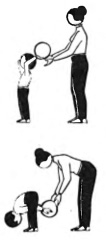 2. Ноги шире плеч, мяч у ребенка в опущенных руках. Поднять руки вверх, прогнуться, сделать вдох и передать мяч взрослому, стоящему за спиной. Затем, не сгибая ног, наклониться вперед, пропустив руки между ног, взять мяч — выдох. Можно повторить упражнение 5—8 раз.3. Стать, как в предыдущем упражнении. Поворачивая туловище влево, малыш передает мяч взрослому партнеру — выдох. Возвращается в исходное положение — вдох. Затем поворачивается вправо, берет переведенный туда мяч и снова возвращается в исходное положение. Повторить упражнение 5—6 раз в каждую сторону.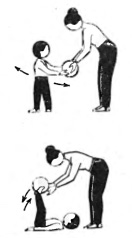 4. Лечь на спину, руки вдоль туловища ладонями вниз, между ступнями зажать мяч. Взрослый стоит за головой ребенка. Поднять прямые ноги и постараться передать мяч партнеру — выдох. Опустить ноги в исходное положение — вдох. Снова поднять ноги и зажать мяч ступнями, опустить ноги в исходное положение. Повторить упражнение 5—6 раз.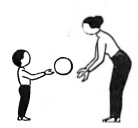 5. Перебрасываться с ребенком мячом на расстоянии двух шагов. Постепенно, осваивая упражнение, увеличивать расстояние. Повторять упражнение 15—20 раз.6. Сесть на пол друг против друга, развести ноги. Толкая мяч партнеру по полу или ловя его, делать выдох, выпрямляясь — вдох. Повторить упражнение 15— 20 раз.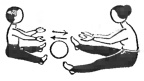 7. Стать друг против друга на расстоянии двух шагов. В опущенных руках взрослого — мяч. Приседая на носках, обоим поднять руки вперед, передать малышу мяч — выдох. Затем возвратиться в исходное положение — вдох. Снова присесть обоим, принять от малыша мяч, вернуться в исходное положение. Повторить 10—15 раз.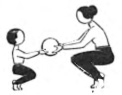 8. Мяч у малыша в опущенных руках. Он марширует, подчиняясь командам: раз — поднять мяч на грудь, два — вверх, три — опустить на грудь, четыре — опустить вниз. Поднимая мяч, делать вдох, опуская — выдох. Повторить 8—10 раз.СТИХОТВОРЕНИЯ О МЯЧАХ.

Загадки про мячРезиновый Арбузик
Скачет на пузе.(Мяч)

Круглый я как Шар земной
Все гоняются за мной.
Лупят ногами, руками,
А я убегаю - прыжками.(Мяч)Звонкий, громкий и прыгучий
Улетает аж за тучи
И на радость детворе
Звонко скачет во дворе.(Мяч)У Непоседы - паренька.
Круглые бока.
Ударишь - не плачет,
А всё выше скачет.(Мяч)Кто там скачет по дорожке
Прыг, скок, кувырок
И забился в уголок.(Мяч)Резиновое пузо!
Пузо арбуза.
Бьют его не плачет.
День - деньскою скачет.(Мяч)Сделан из резины.
Купили в магазине
Скачет звонко
В руках ребёнка!(Мяч)Узнаёте Циркача!
Он умчался топоча.
Прыгал звонко у ребят -
Закатился в палисад.
И теперь из палисада
Доставать беднягу надо.(Мяч)С. МельниковЛюди бьют его руками,
Головою и ногами,
Клюшкой по траве катают,
В сетку и кольцо кидают,
Вверх взлетает птицей вольной
И ему совсем не больно.
В лоб ударит, ты не плачь.
Называется он… (Мяч! )А. КузьминаБьют меня,а я скачу, 
Пнут, я радуясь лечу!
Детвора в футбол играет
И в ворота забивает,
Круглый словно шар земной- 
Не соскучишься со мной.
(Мяч)С. ОстровскийНадоело мне катиться -
Помоги остановиться.
Я старался, да не смог.
У меня ни рук, ни ног,
Ни затылка, ни лица,
Ни начала, ни конца.(мяч)А. ГришинЛёгкий, звонкий и упругий,
Круглый, словно колобок.
С ним приятно на досуге.
Он, как зайка, прыг, да скок.
С удовольствием играет
С ним и девочка, и мальчик.
Каждый сразу отгадает-
Ну, конечно, это...(мячик)Сергей Кашлев
Круглый  он,  и  любит  прыгать,
И  с  детишками  играть,
Если  по  нему  ударить,
Начинает  он  скакать!
(мяч)Его пинают, а он не плачет.Его бросают - назад скачет. 
(Мяч)

Бьют его рукой и палкой - 
Никому его не жалко. 
А за что беднягу бьют? 
А за то, что он надут. 
(Мяч)Не обижен, а надут, 
Его по полю ведут. 
А ударят - нипочём 
Не угнаться за ... 
Ответ (мячом)Кинешь в речку — не утонет,
Бьёшь о стенку — он не стонет,
Будешь оземь кидать — станет кверху летат.Ответ (мячом)АНКЕТА ДЛЯ РОДИТЕЛЕЙУважаемые родители!Цель анкеты - проанализировать работу детского сада по укреплению здоровья детей и снижению их заболеваемости. Просим Вас искренне ответить на предложенные вопросы (подчеркнуть выбранный Вами ответ).1. Часто ли, на Ваш взгляд, болеет Ваш ребенок?Да       нет2. Причины болезни:• недостаточное физическое развитие, воспитание ребенка в детском саду;• недостаточное физическое воспитание в семье;• и то и другое;• наследственность, предрасположенность.3. Знаете ли Вы физические показатели, по которым можете следить за правильным развитием ребенка?Да      частично      нет4. На что, на Ваш взгляд, должны обращать особое внимание семья и детский сад, заботясь о здоровье и физическом развитии ребенка?• Соблюдение режима;• рациональное, калорийное питание;• полноценный сон;• достаточное пребывание на свежем воздухе;• здоровая, гигиеническая среда;• благоприятная психологическая атмосфера;• наличие спортивных и детских площадок;• физкультурные занятия;• закаливающие мероприятия.5. Какие закаливающие процедуры, на Ваш взгляд, наиболее приемлемы для ребенка?• Облегченная форма одежды для прогулок;• облегченная одежда в группе (носки, короткий рукав);• обливание ног водой контрастной температуры;• систематическое проветривание группы;• прогулка в любую погоду;• полоскание горла водой комнатной температуры и ниже;• умывание лица, шеи, рук до локтя водой комнатной температуры.6. Знаете ли Вы, как укреплять здоровье ребенка?Да      частично      нет7. Нужна ли Вам помощь в этом детского сада?Да     частично      нетБлагодарим Вас за искренность и мужество, за готовность открыть нам внутренний мир своих родительских переживаний. Пожалуйста, не сомневайтесь в корректности нашего обращения с тем, чем Вы поделились с нами. Спасибо!ИТОГИ анкетирования родителей:   В августе месяце родителям была предложена анкета, с целью проанализировать работу детского сада по укреплению здоровья детей и снижению заболеваемости.В анкетировании приняли участие 22 родителя.Выводы: таким образом мы видим что, большинство родителей внимательно относятся к вопросам здоровья своих детей, следят за состоянием работы детского сада по этому направлению. Анкета для родителейЛюбит ли ваш ребенок играть?В какие игры вы играете с детьми дома?
3. Чему могут научить ребенка эти игры?
4. Любимая игра ребенка дома?
5. В какие игры ребенок любит играть с папой?
6. В какие игры ребенок любит играть с мамой?7. Какие игрушки вы покупаете ребенку?
8. Нужно ли играть с ребенком и почему?
9. Какие герои мультфильмов являются любимыми персонажами вашего ребенка?10. любит ли ваш ребёнок играть в мяч?11. В какие игры с мячом  вы играете с ребёнком дома?Консультации для родителей« Как организовать игры с мячом в семье?» К сожалению, умение играть с ребенком дано не каждому взрослому. Играя с малышом, мы    как   бы  становимся  детьми.     Вспомним   свое   детство,  кого  из  взрослого   мы  любили больше всех? Да тех, кто умел играть  с нами. Они становились партнерами в играх,    заражали   фантазией,   увлекали   ролевым   поведением, привносили в нашу жизнь радость… Среди  разнообразия  детских  игр   можно   выделить особый вид – игры с мячом.           Многие   родители  не  дают  детям  мяч в  домашних  условиях,   считая  его   опасной   игрушкой:   можно   разбить   окно, зеркало, люстру.…  И  это понятно, мяч  побуждает  к  высокой  подвижности,  поэтому, как считают    многие    взрослые,   в  руках   малыша  он  становится «непредсказуемым» предметом. И в  то  же  время  все  согласятся,  что игры с  мячом  являются  любимыми  играми  в раннем  детстве.  По всей вероятности, этот предмет  любим детьми еще и по тому, что  «созвучен»  им,  -  такой   же  прыгающий,   «заводной»,  мобильный, забавный  и  каждый  раз новый в своих проявлениях.                      Как же организовать игры с мячом в семье?Во - первых,  в  условиях  помещения   игры должны   быть  организованы  взрослыми. Во-вторых,  взрослые  должны  быть   непосредственными   участниками  игры,   партнерамималыша.  В- третьих, играм с мячом на улице следует   уделить  особое   внимание :   не следует  играть  вблизи  проходящего  транспорта,  на   высоких  подиумах,  платформах, необходимо   избегать  опасных  канав   или скрытых ям.Педагогическая ценность игр с мячом     Малыши,   знакомясь  со  свойствами  мяча, выполняя  разнообразные   действия  с   ним  (бросание,  катание  и др.), получают нагрузку на все группы мышц (спина, брюшной пресс,   ноги,  руки,  кисти) – активизируется  весь   организм.  Даже  простое  подкидывание мяча   вверх  заставляет ребенка выпрямляться, что   благотворно влияет на осанку. Можно сказать,   что  игры с мячом – специальная комплексная   гимнастика:  развивается  умение схватывать,   удерживать  и  перемещать  мяч  в  процессе   ходьбы, бега или в прыжке.     Такие  игры   и    упражнения   развивают ориентировку   в   пространстве,   глазомер,   ловкость быстроту реакции, регулируют силу и  точность   броска; нормализуют эмоционально-   волевую   сферу, что особенно важно  как для малоподвижных,  так  и  для  гипервозбудимых   детей.  Кроме  того,  они развивают мышечную силу,  улучшают  обмен  веществ,   усиливают   работу важнейших органов – легких, сердца.Конкретные рекомендации родителям       Уважаемые   родители,  конечно  же,   в   современных квартирах  возможности для игры     в  мяч  очень  ограничены,  но  все  же  мы   можем  предложить  Вам  несколько  забавных   игровых упражнений с мячом. Эти   игры  можно  проводить в условиях   помещения, используя всё, что есть под рукой:игрушки,   бумажные  шары,  кегли,   пустые   пластиковые бутылочки, веревки, мячи разнойвеличины, табуретки, стулья.Желательно  иметь  один или два больших   мяча  диаметром  15-20 см.   маленькие мячи,бумажные шары из скомканной бумаги.Сопровождение    движений   с     мячом   стихотворным   текстом   помогает   сделать занятие  более понятным,  а главное, задает   ритм выполнения игрового задания.Игры с мячом«Башенка»Из трех, четырех кубиков мама строит башенку. Малыш, присев на корточки (наклонившись, ноги чуть шире плеч) в обозначенном мамой месте (цветной кружок или шнур), прокатывает мяч двумя руками вперед, стараясь сбить башенку, находящуюся на расстоянии 1,5 м от него.Дети, как правило, приходят в восторг от разлетающихся в стороны кубиков (которые не должны быть слишком тяжелыми).«Поиграем с солнышком»Ребенок сидит на полу ноги врозь. Мама (взрослый) с мячом располагается, напротив, на расстоянии 0,6-1,0м. читает стихотворение и  выполняет соответствующие действия.         Солнышко желтое (медленно прокатываем мяч от руки  к руке)         Солнышко теплое (вокруг себя по полу)         По небу катилось, катилось (прокатывает мяч двумя руками ребенку)         К Мише (имя ребенка) в гости прикатилось. (Ребенок ловит мяч и затем прокатывает его двумя руками маме.)     В игре могут принимать участие и другие члены семьи (папа, бабушка, дедушка, старшие брат или сестра) или сверстники малыша. В этом случае участники образуют полукруг. Водящий располагается напротив и по очереди прокатывает мяч всем играющим. При усложнении игры водящий может направлять мяч любому из играющих, не соблюдая очередности, тем самым, вынуждая малыша быть внимательным. Исходное положение малыша тоже может меняться: сидя на полу ноги врозь, скрестив перед собой, сидя на корточках.«Мяч в кругу»     В этой игре можно объединить нескольких детей (сверстников малыша) или попросить других членов семьи поиграть с вами.     Дети сидят на корточках на полу, образуя круг. Мама (взрослый) дает одному из участников игры мяч- Колобок (на нем нарисованы глаза нос и рот) и читает стихотворение:                                       Колобок, колобок,                                       У тебя румяный бок.                                       Ты по полу катись                                       И Катюше (ребятам) улыбнись!По просьбе мамы («Катенька, покати мячик Диме»)девочка прокатывает мяч двумя руками названному участнику. Тот, получив мяч, прокатывает его другому ребенку, которого назвали по имени.Советы маме. Нужно организовать игру так, чтобы каждый ребенок смог прокатывать мяч. Необходимо напоминать детям, что мяч нужно отталкивать посильнее, чтобы он докатился до другого участника игры, а также подавать выкатившийся из круга мяч.«Движение и речь»Цели: Показать родителям, что движение как основа формирования здорового, крепкого, хорошо владеющего своими движениями ребенка также способствует коррекции речевых нарушений; Научить родителей применять полученные навыки коррекции речи детей с использованием разнообразных движений общей и мелкой моторики и мяча в условиях семьи. Значение и взаимосвязь движений и речи. Ребенок не говорит. Ребенок говорит плохо. В каждой семье по-разному относятся к этому явлению. Одних тревожит уже то, что малыш к году говорит лишь два-три слова. Другие спокойны, несмотря на то, что трехлетний ребенок не может составить простейшую фразу, владеет лишь небольшим количеством обиходных слов. Такие родители считают, что со временем их ребенок догонит сверстников, заговорит сам. И очень ошибаются. Чаще всего задержка развития речи тяжело сказывается на общем развитии ребенка, не позволяет ему полноценно общаться и играть с ровесниками, затрудняет познание окружающего мира, отягощает эмоционально-психическое состояние ребенка. Однако если вовремя помочь ребенку постоянно использовать все способы развития, активизации речи, эти серьезные проблемы можно успешно решить. В три года ребенок может правильно произносить большинство звуков в речи. Заботиться о своевременном развитии речи ребенка необходимо с первых недель его жизни: развивать его слух, внимание, разговаривать, играть с ним, развивать его двигательные умения. Чем выше двигательная активность ребенка, тем лучше развивается его речь. Формирование движений происходит при участии речи. Точное, динамичное выполнение упражнений для ног, туловища, рук, головы подготавливает совершенствование движений артикулярных органов: губ, языка, нижней челюсти и т.д. Особенно тесно связано со становлением речи развитие тонких движений пальцев рук. Почему человек, не находящий нужного слова для объяснения, часто помогает себе жестами? И наоборот: почему ребенок, сосредоточенно пишущий, рисующий, помогает себе, непроизвольно высовывая язык? Учёные пришли к выводу, что формирование устной речи ребёнка начинается тогда, когда движения пальцев рук достигают достаточной точности. Другими словами, формирование речи совершается под влиянием импульсов, идущих от рук. Это важно и при своевременном речевом развитии, и особенно в тех случаях, когда это развитие нарушено. Кроме того, доказано, что и мысль, и глаз ребёнка двигаются с той же скоростью, что и рука. Значит, систематические упражнения по тренировке движений пальцев являются мощным средством повышения работоспособности головного мозга. Несовершенство тонкой двигательной координации кистей и пальцев рук затрудняет овладение письмом и рядом других учебных и трудовых навыков. Игры с мячом известны с древних времен, хотя история не знает точно ни места, ни времени рождения этих игр. Практически каждый ребенок с раннего возраста знаком с мячом. Игры с мячом весьма популярны, они встречаются почти у всех народов мира и отнюдь не случайно считаются самыми распространенными из игр. В России игры с мячом также были известны издавна. В простонародье мячи чаще всего делали из тряпья и тряпьем же набивали. В северных губерниях мячи плели из лыка — ремешков, сделанных из коры березы, липы или ивы. Такие мячи внутри были пустыми или набивались песком. В некоторых областях мячи делались из овечьей шерсти. Клок шерсти сначала скатывали до тех пор, пока комок не делался плотным, после чего его бросали в кипяток. Затем его вынимали из воды, вновь катали и просушивали. Такой мяч был легким и мягким, а по своей упругости не уступал резиновому. Настоящие же резиновые мячи могли позволить себе только дети из богатых семей. Теперь любой ребенок имеет возможность играть с мячом. И выбор их достаточно широк: в продаже имеются мячи различного цвета, размера, качества — на любой вкус. Как правило, ребенка более всего привлекают мячи яркие, прыгучие, легкие. Однако опросы родителей за последние три года показали, что играм с мячом уделяется мало внимания. Не у всех детей дома имеются мячи, и даже летом, на отдыхе, мяч остается незаслуженно забытым. Не знают родители и игр с мячом, соответственно не могут научить им и своих детей. Из множества существующих игр большинство родителей называли футбол. Виды игр с мячом: -  игры на развитие ориентировки в пространстве. Для детей с речевой патологией характерно нарушение пространственного восприятия, что создает значительные сложности в ориентации в пространстве, а в дальнейшем приводит к дисграфии. Предлагаемые упражнения с мячом направлены на отработку силы, точности движения, возможности определения себя и предмета в пространственном поле. Для этого используются резиновые, теннисные и сшитые из ткани мячи. «Мяч- удивительное изобретение человечества»Этот бессмертный колобок прикатился к нам из глубины веков. Мяч — одна из самых древних и любимых игрушек всех стран и народов. В Древней Греции, Риме и Египте мяч не только любили, но и... уважали. В Древней Греции он считался самым совершенным предметом, так как имел форму солнца, а значит (так думали греки) обладал его волшебной силой. Мячи они шили из кожи и набивали каким-нибудь упругим материалом, например, мхом или перьями птиц. А позже догадались надувать кожаный мяч воздухом. Такой мяч назывался «фоллис». Небольшие фоллисы использовали для ручных игр, а мячами больших размеров играли в игры типа футбола.Изображения мячей обнаружены на стенах египетских гробниц, а при раскопках захоронений фараонов найдены и они сами, сшитые из полосок кожи либо из коры деревьев, а иногда выполненные из песчаника. Командные игры египтян с этими предметами посвящались богам, каждая команда представляла интересы группы небожителей, мяч загонялся в ворота изогнутыми палками.И в Древнем Китае играли в мяч, например, пиная его ногой. Игра со временем стала любимым народным развлечением, а во II веке до н.э. вошла в обязательную программу торжественного празднования дней рождения императора. Тогда же кожаные мячи вместо набивания перьями птиц и волосом животных научились наполнять воздухом, разработали правила и на игровом поле стали устанавливать ворота. Победителей чествовали цветами, награждали ценными подарками, а проигравших били бамбуковыми палками. В древней Японии тоже не обходились без мяча. При императорском дворе проводились командные игры по забиванию мяча в ворота за определенное время (отмеряемое по песочным часам), во время перебрасывания он не должен был касаться земли.  Античные забавы с мячом были не просто играми, они часто связывались с религиозными обрядами. В египетском «футболе» каждая из двух команд играла на стороне своих богов. И победы одерживали не ради собственной славы, а во имя богов. Мяч у них был из дерева, а загоняли его в ворота изогнутыми палками. Были в Египте также мячи из кожи и коры деревьев. А мяч из хрупкого песчаника можно было только осторожно перебрасывать друг другу — от удара о землю он мог разбиться. Римляне наполняли кожаные мячи зернами плодов инжира. Были у них и стеклянные мячи для одиночных игр. У северо-американских индейцев мяч был не игрушкой, а священным предметом, олицетворяющим Солнце, Луну и Землю. У эскимосов игра в мяч тоже была обрядовым действом, которое совершалось во время празднества, знаменующего победу над зловредным мифическим существом по имени Седна.Древние греки тоже придумали несколько игр с мячом. Так, спартанские воины увлекались «эпискиросом» - соревнованием по перебрасыванию ногами и руками кожаного мяча, набитого лоскутами, конским волосом, перьями, песком, а потом - надутого воздухом. Любознательные римляне не преминули в числе прочего и это позаимствовать у соседей. Например, завели у себя игру «гарпастум». Вот как ее описывает Поллукс: «Игроки разделяются на две команды. Мяч помещают на линию в центре площадки. На обоих краях площадки за спиной у игроков, каждый из которых стоит на отведенном ему месте, проводят еще по линии. За эти линии полагается занести мяч, причем совершить оный подвиг сподручно, лишь распихивая игроков соперничающей команды». Эта игра была важной частью программы военных занятий, наполнителями для мяча первонально служили сено, солома и даже зерна инжира, а затем - воздух.Воинственные легионеры вместе с «огнем и мечом» принесли другим народам и распространили среди них свои спортивные занятия с мячом. Британцы, например, соблазнившись ими, не только позаимствовали «гарпастум», но и освоили так, что в 217 г. н.э. выиграли матч у римлян! Они придумали и собственный способ изготовления мячей: обвязывали конским (девичьим) волосом круглые овощи, затем приспособились делать их из мочевых пузырей животных. Если бы этим и ограничились! А то ведь пускали в ход отрубленные головы врага или слуги (поговаривают, правда, что не они первыми додумались до такого, а древние китайцы).В разных странах для изготовления мячей использовали различные материалы: мячи шили из шкур животных, плели из тростника, скручивали из тряпок, вырезали из дерева. Мяч из резины «прискакал» в Европу из Центральной Америки. Местные индейцы делали его из смолы, которую добывали из разрезов коры деревьев и называли «каучу» (от слов «каа» — дерево и «о-чу» — «плакать»). Нам эта смола известна под названием «каучук». Каучуковый мяч попался на глаза путешественнику Христофору Колумбу. Знаменитый мореплаватель удивился, увидев, что большой и тяжелый мяч так высоко подскакивает при ударе о землю. Матросы Колумба привезли мяч в Испанию, и упругий колобок быстро раскатился по всему цивилизованному миру.Между прочим, игра американских индейцев с каучуковым мячом была на самом деле ритуальным действом. Причем далеко не безобидным. Игра заканчивалась жертвоприношением, а в жертву приносили капитана проигравшей команды.До сегодняшнего дня в некоторых странах, наряду с современными резиновыми, кожаными, надувными мячами, сохранились мячи, изготовленные «по старинному рецепту». В Японии, например, есть любимая игрушка — маленький пестрый мячик «тэмари». Дети играют ими с наступлением весны, приветствуя первые солнечные деньки — память о том, что когда-то мяч был символом солнца. Мячик «тэмари» выточен из дерева и оплетен разноцветными шелковыми нитями, образующими красивые узоры.В России мячи были разные. В раскопках под Новгородом нашли мячи разных размеров, сшитые из кожи. Ими играли дети в XIII веке. Крестьянские дети прошлого века играли легкими мячиками из бересты или тяжелыми мячами, туго свернутыми из тряпок. Сохранились даже сведения об одной из игр: ставили в ряд куриные яйца и выбивали их мячом. В подмосковном Хотьковском девичьем монастыре шили мячики из мягких подушечек, а внутрь вкладывали камушки, завернутые в бересту, — получался одновременно мячик и погремушка. Кстати, происхождение слова «мяч» связано со словами «мягкий, мякоть, мякиш». То есть мяч — это мягкий шар. Еще в середине XX века у псковских девушек была любимая частушка:Пущу мякчик по дорожке,Пущая мякчик катится...Среди популярных в народе игр была, например, шалыга. В ней игроки ногами стремились загнать кожаный мяч, набитый перьями, в «город» противника. Н.Г.Помяловский в «Очерках бурсы» описывает похожую забаву - килу: «На левой стороне двора около осьмидесяти человек играют в килу - кожаный, набитый волосом мяч величиной с человеческую голову. Две партии сходились стена на стену: один из участников вел килу, медленно продвигая ее ногами, в чем состоял верх искусства в игре, потому что от сильного удара мяч мог перейти в противоположную сторону, в лагерь неприятеля, где и завладели бы им. Запрещалось бить с носка - при этом можно было нанести удар в ногу противника. Запрещалось бить с закилька, то есть забежав в лагерь неприятеля и, выждав, когда перейдет на его сторону мяч, прогонять его до города - назначенной черты. Нарушающему правила игры мылили шею...»Любителям игры с мячом доставалось от властей. Епитимья за нее была предусмотрена церковными постановлениями, протопоп Аввакум призывал сжигать игроков на костре, в указе царя Алексея Михайловича (1648) о них говорилось: «...и по нашему указу тем людям велено делати наказание: и вы б тех велели бить батогами, а которые люди от такова бесчиния не отстанут, а вымут такие богомерзкие игры и вдругорядь, и вы б тех ослушников велели бить батогами; а которые люди от того не отстанут, а объявятся в такой вине и в третие и четвертые, и тех, по нашему указу, велено ссылать в украйные города».Современные мячи различаются по размерам и назначению. Разные мячи применяются для игры в волейбол, баскетбол, футбол, теннис, водное поло, регби и другие игры. У каждой из них — своя история.Название игры в баскетбол получилось из английских слов «баскет» — «корзина» и «ball» — «мяч». Эту игру придумал спортивный инструктор одного из американских университетов Д.Нейсмит в 1891 году. По его указанию под потолком спортивного зала прибили большую корзину для фруктов и в нее забрасывали мяч. Когда игрокам надоело каждый раз лазить за мячом, кому-то пришло в голову просто выбить у корзины дно. Сначала баскетболисты пользовались кожаными мячами, а потом перешли на резиновые. Ватерполисты, как известно, играют в воде, поэтому они смазывали кожаный мяч жиром, чтобы он не разбухал. Но в конце концов решили также играть резиновыми мячами. А вот футболисты от резиновых мячей отказались, так как они скользкие, и водить такой мяч ногами тяжело. В футболе вообще все досконально продумано, вплоть до размера и веса мяча. Он должен быть не тяжелее 543 и не легче 396 граммов, а окружность иметь не больше 71 и не меньше 68 сантиметров.  Мячик для игры в бадминтон вообще делали из яблока. Да, брали твердое незрелое яблочко, втыкали в него гусиные перья и перебрасывали друг другу самодельными ракетками. Было это в Японии, оттуда игра попала в Индию, а из Индии ее привез в Европу один английский герцог, замок которого находился неподалеку от города Бадминтон. Игру так и назвали. А яблочко к тому времени, конечно, заменили на пробковый мячик.Материалы для мячей использовались разные. Зато форма всегда была одинаковая — круглая. С одним только исключением. Мяч для регби — овальной формы (как дыня). Но не потому, что этого требует игра. Просто так получилось. В английском городке Регби любили играть в мяч. Но тряпичный мяч был весьма непрочным. Тогда торговец требухой домашнего скота Уильям Гилберт взял и обшил кожей... мочевой пузырь свиньи. Мяч получился легким и прочным. Было это в девятнадцатом веке, но и до сих пор мячи для регби традиционно делают продолговатой формы.Мяч – удобная, динамичная игрушка, занимающая особое место в развитии действий руки. Первые игры с мячом бесценны по своей значимости для здоровья, эмоциональной достаточности, физического и интеллектуального развития маленького ребенка. На протяжении всего дошкольного детства игры с мячом усложняются и как бы "растут" вместе с ребенком, составляя огромную радость детства.Игры с мячом развивают глазомер, координацию, смекалку, способствуют общей двигательной активности. Для ребенка мяч – предмет увлечения с первых лет жизни. Ребенок не просто играет в мяч, а варьирует им: берет, переносит, кладет, бросает, катает и т.п., что развивает его эмоционально и физически. Игры с мячом важны и для развития руки малыша.Движения пальцев и кистей рук имеют особое значение для развития функций мозга ребенка. И чем они разнообразнее, тем больше "двигательных сигналов" поступает в мозг, тем интенсивн№СОДЕРЖАНИЕ РАБОТЫ НА ИЮНЬДАТА ПРОВЕДЕНИЯ1Анкетирование родителей на тему: «Игры с мячом»1-102Подбор демонстрационного материала для детей В течении месяца3Консультации для родителей:Как организовать игры с мячом в семье?  Движение и речьМяч-удивительное изобретение человечестваВ течении месяца4Оформление картотеки: «Подвижные игры с мячом»10-205Создание презентаций для детей на тему:История возникновения мячаРазновидности мячей20-30№СОДЕРЖАНИЕ РАБОТЫ НА ИЮЛЬДАТА ПРОВЕДЕНИЯ1Создание коллекции фотографий, иллюстраций мячей1-102Беседы с детьми:Какие бывают мячиКак играть мячикомВместе весело играть10-203Разучивание стихотворений с детьми о мячах В течении месяца4Разучивание загадок с детьми о мячахВ течении месяца5Разучивание игр и упражнений с мячамиВ течении месяца6Выставка рисунков: «Мой весёлый звонкий мяч»20-257Оформление с родителями газеты:«Как я играю с мячом»25-31№СОДЕРЖАНИЕ РАБОТЫ НА АВГУСТДАТА ПРОВЕДЕНИЯ1Оформление выставки: «Мяч своими руками»-- совместно с родителями1-102Спортивный праздник для детей и родителей: «Мой веселый звонкий мяч»10-203Анкетирование родителей  о работе детского сада по укреплению здоровья детей и снижению их заболеваемости20-254Подведение итогов реализации проекта25-31Бьют его,а он не злится. 
Он поет и веселится. 
Потому что без битья 
Нет для мячика житья.Н. Радченко
Мой веселый мячик
Прыгает и скачет:
Прыг-скок - в уголок,
А потом обратно.
Вок как мы вечерок
Провели приятно!Т. Прокушева
Разноцветный мячик
По дорожке скачет.
Прыгает, не бьётся,
В руки не даётся!Г. Кузнец
Скачет мячик прыг да скок,
Скачет мячик на порог.
Скачет десять раз подряд
От ладошки и назад.Е. Горбовская
Что такое, что за шум?
Скачет мячик: бум-бум-бум!
Прыг-прыг-прыг и скок-скок-скок, -
Укатился под кусток.И. Оленева
Мячик прыгает – резвится!
Как ему остановиться?
Только руки опустил-
И мой мячик загрусти!Е. Долгих
Прыг-скок, прыг-скок
Я, хотя и невысок,
Но зато прыгучий.
И со страшной кручи
Покачусь я вскачь!
Я ведь круглый мячТ. Шотт
Мяч большой и толстобокий,
надувает мячик щёки.
Ты не лопни от обиды,
что бока всё время биты.
Тренируется игрок, –
подставляй небитый бокН. Зубарева
Мяч под кресло закатился
И лежит там, затаился.
Как теперь в футбол играть?
Чем голы мне забивать?
Эй, довольно там валяться,
Мне пора тренироваться!
Вылезай-ка, хитрый мячик,
Здесь тебя заждался мальчик!
Я дружком тебя считал,
Без тебя мне скучновато!
Я бы сам тебя достал,
Жаль, что ручки маловаты!Н. Родивилина
Круглый я, как колобок.
У меня упругий бок.
Весел очень и прыгуч,
Долететь могу до туч!
Жизнь, конечно, не легка -
Постоянно бьют бока,
Но ударов не боюсь,
В крепкой форме остаюсь
Не давайте мне лежать,
Я могу и убежать,
Без движенья - хоть заплачь!
Угадали? Это мяч!О. Христолюбова 
Не стоит на месте Вовка:
И вприпрыжку он,
И вскачь.
"У меня есть мячик ЛОВкий!"
"Как быть может - ловким - мяч?"
"Высоко его бросаю,
Бью с разбега - далеко,
Всё равно его поймаю,
ЛОВкий - ЛОВится легко!" Е. Эрато
По дорожкам сада, вскачь,
Побежал упрямый мяч,
И весёлою гурьбой
Позвал ребят всех за собой.
Сине-красные бока,
К нему притронешься слегка,-
Он земли коснётся,
А в руки не даётся.Е. Железнова:
По мячу ладошкой бьём
Дружно, весело вдвоём
Мячик - мячик, мой дружок
Звонкий, звонкий, звонкий бок 
По мячу ладошкой бьём
Дружно, весело вдвоём
Мяч бросаю и ловлю 
Я с мячом играть люблю
Мячик, мамочка, не прячь
Мне бросай обратно мяч
Мяч бросаю и ловлю
Я с мячом играть люблюН. Эпатова
Купили мячик Насте,
Сказал он громко: «Здрасте!».
Звонко шлепнулся об пол
И скакать, скакать пошел.
Вот чудесная игрушка
Ни кольцо, ни погремушка.
Его стукнешь лишь ладошкой,
А он прыгает, как кошка.
Купили мячик Насте,
Сказал он громко: «Здрасте!».
Я играю им впервые.
Правда мячики живые?А. Измайлов
Круглый мяч, упругий бок
Звонко скачет он скок-скок
Бросил я его на пол
Он подпрыгнул - и на стол.
Вот ворота-  воротА
Вратарём  кого?.. Кота!
Мимо мяч летит ворот,
Под кровать забился кот. Круглый мячик без запинки
Скачет, скачет по тропинке
Часто, часто, низко, низко
От земли к руке так близко
Скок и скок и скок и скок
Не скачи под потолок
Скок и скок и стук и стук
Не уйдёшь от наших рук.Летит мой мяч,
Летит к тебе,
Смотри, не прозевай!
Лови его, держи его
И снова мне бросай.Друг весёлый, мячик мой!
Всюду, всюду он со мной!
Раз, два, три, четыре, пять,
Хорошо мне с ним играть!
Кацо
Мячик в луже,
мячик в луже,
никому-то он не нужен.
Прыгал, прыгал целый день,
всякий бил, кому не лень.
И с помятыми боками,
ссадинами, синяками
он теперь в большой беде –
он один лежит в водеТ. Гетте
Говорит однажды мячик:
"Бьют меня,а я не плачу,
Улыбаюсь и скачу,
Как положено мячу!
Если вам в бочок ногой,
Вы,конечно, сразу:"Ой!"
Получив в бочок ногой,
Подставляю я другой.
Ну ударьте по мячу!
Я заждался! Не шучу!" С.Маршак 

Мой веселый звонкий мяч,
Ты куда помчался вскачь?
Красный, желтый, голубой,
Не угнаться за тобой!
Я тебя ладонью хлопал.
Ты  скакал и  звонко топал.
Ты пятнадцать раз подряд
Прыгал в  угол и назад.
А потом ты покатился
И назад не воротился.
Покатился в огород,
Докатился до ворот,
Подкатился под ворота,
Добежал до поворота.
Там попал под колесо.
Лопнул, хлопнул  вот и всё!
Н. Кечатова 
Подарили  Дане  мяч -
Мяч  к  нему  пустился  вскачь .
Он  весёлый  и  упругий :
Прыг  да  скок -- и  прямо  в  руки !
Прыг  да  скок , прыг да  скок --
Замечательный  дружок !
Что  такое ? -- Даня  плачет ,
В  уголке  притихший  мячик 
Даня , Данечка , не  плачь !
Кто  тебя  обидел ? - Мя-а-ач!
Я  его  об  стенку - хлоп !
Отскочил  и  прямо  в  ло-об 
Просто  шутит  твой  дружок -
Прыг  да  скок , прыг  да  скок !
Зря  не  дуйся , милый  Данька -
Вон  и  мячик  грустный , глянь-ка !С. Островский
Мой мяч, футбольный мяч, -он кругл.
Ему противен тёмный угол,
Где он пылится на полу.
Мяч слишком кругл,
Чтоб жить в углу.
Зато какое счастье вволю
Скакать по травяному полю,
Ногам подставивши бока,
Легко взлетать под облака!
Какое это наслажденье
Быть в центре,
Быть в пылу сраженья!..
Жаль, поле боя -тесный двор.
И ограничен твой простор.
Какое всё же счастье с лёта
Внезапно поразить ворота!..
Р-раз! -Неудачный поворот -
И мяч в окне вместо ворот.
И на асфальт летят осколки...
И арестованы футболки...
А мяч пылится на полу -
Он провинился, он в углу.
Наталья КонстантиноваДождик, дождик, ты не плачьО карнизы звонкие.Во дворе остался мячИ лежит в сторонке он.И теперь блестящий мячМишку ждет, печалитсяЧтоб помчаться утром вскачь,Чтоб Мишутке нравиться.